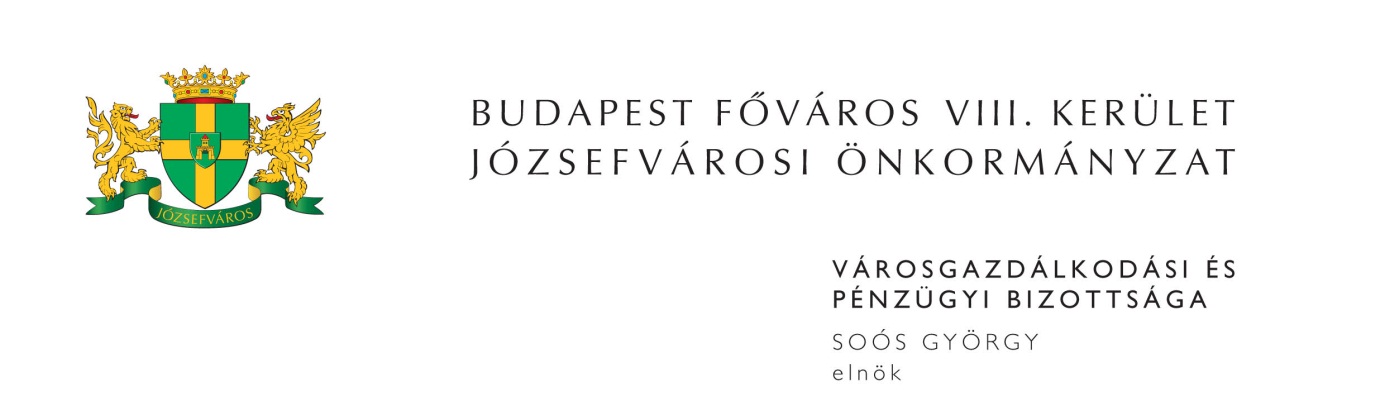 M E G H Í V ÓBudapest Józsefvárosi Önkormányzat Városgazdálkodási és Pénzügyi Bizottsága2013. évi 23. rendes ülését2013. július 15-én (hétfőn) 1300 órárahívom össze.A Városgazdálkodási és Pénzügyi Bizottság ülését a Józsefvárosi Polgármesteri HivatalIII. 300-as termében (Budapest, VIII. Baross u. 63-67.) tartja.Napirend:1. Zárt ülés keretében tárgyalandó előterjesztések(írásbeli előterjesztés)Javaslat útkárral kapcsolatos kártérítési igény rendezésére	ZÁRT ÜLÉSElőterjesztő: Ács Péter – a Józsefvárosi Városüzemeltetési Szolgálat igazgatójaA Budapest VIII. kerület, ………. szám alatti lakásra fennálló, díjhátralékos jogcím nélküli lakáshasználó részletfizetési kérelme Előterjesztő: Kovács Ottó – Kisfalu Kft. ügyvezető igazgatója ZÁRT ÜLÉSJavaslat a Józsefvárosi Intézményműködtető Központ vezetői pályázatának elbírálásáraElőterjesztő: Dr. Kocsis Máté – polgármester ZÁRT ÜLÉSJavaslat a „Corvin Sétány Programmal” kapcsolatosan folyamatban lévő büntetőeljárásban sértetti indítvány előterjesztésére Előterjesztő: Dr. Kocsis Máté - polgármester ZÁRT ÜLÉS2. Képviselő-testület(írásbeli előterjesztés)Teleki téri piac építésével kapcsolatos negyedéves beszámolóElőterjesztő: Dr. Kocsis Máté - polgármester(írásbeli előterjesztés)Javaslat az MNP III projekt keretében emlékhelyre vonatkozó pályázat kiírására  Előterjesztő: Dr. Kocsis Máté – polgármesterEgry Attila – alpolgármesterBalogh István Szilveszter – képviselőKaiser József - képviselő(írásbeli előterjesztés)Javaslat a Józsefvárosi Közterület-felügyelet 2013. évi költségvetésének módosítására  Előterjesztő: Biál Csaba – Józsefvárosi Közterület-felügyelet vezetője(írásbeli előterjesztés)Javaslat a 2013. évi költségvetésről szóló 9/2013. (II.22.) rendelet módosítására (írásbeli előterjesztés)Előterjesztő: Dr. Kocsis Máté - polgármesterJavaslat a helyiség bérleti díjak megállapításáról szóló 248/2013. (VI. 19.) számú képviselő-testületi határozat módosítására, a garázs céljára hasznosított helyiségek bérleti díj megállapítására vonatkozóanElőterjesztő: Kovács Ottó – a Kisfalu Kft. ügyvezető igazgatója (írásbeli előterjesztés)Javaslat a 16/2010. (III. 8.) önkormányzati rendelet módosítására, valamint ehhez kapcsolódóan a devizahitelesek és a jogcím nélküli lakáshasználók megsegítéséreElőterjesztő: Dr. Kocsis Máté - polgármester(írásbeli előterjesztés)Javaslat a Kisstáció u. 3. sz. alatti épületben található lakás feltétel bekövetkeztéig történő használatba adására, valamint az MB Music & Film Produceri Irodával kötött megállapodás meghosszabbításáraElőterjesztő: Kovács Ottó – Kisfalu Kft. ügyvezető igazgatója(írásbeli előterjesztés)A Budapest VIII., Futó u. 5-9. szám alatti, 35576/1 hrsz-ú telekingatlan értékesítésére kiírt pályázat eredményének megállapítása, javaslat új pályázat kiírásáraElőterjesztő: Kovács Ottó – Kisfalu Kft. ügyvezető igazgatója(írásbeli előterjesztés)Javaslat Autómentes Nap megrendezésére Előterjesztő: Várnai Szabolcs - JóHír Józsefvárosi Média, Rendezvény és Galéria Központ Nonprofit Kft. ügyvezető igazgató(írásbeli előterjesztés)Javaslat a Budapest VIII. kerület, Józsefvárosi Önkormányzati tulajdonában álló lakások bérlői által meg nem fizetett távfűtés szolgáltatási díjakért való helytállási kötelezettségből adódó hátralékok egy részének rendezésére – pereket megelőző egyezségkötésre - a DHK hátralékkezelő és Pénzügyi Szolgáltató Zrt-vel Előterjesztő: Kovács Ottó – Kisfalu Kft. ügyvezető igazgatója(írásbeli előterjesztés)Javaslat a kerületi díjfizető zóna kibővítésére Előterjesztő: Biál Csaba – Józsefvárosi Közterület-felügyelet vezetője(írásbeli előterjesztés)Javaslat Nyári táborral kapcsolatos döntések meghozataláraElőterjesztő: Becskei-Kovács Barbara – a Józsefvárosi Közösségi Házak Nonprofit Kft. ügyvezető igazgatója(írásbeli előterjesztés)Beszámoló a Budapest Főváros Kormányhivatala Munkavédelmi és Munkaügyi Szakigazgatási Szerve által a Teleki László téri ideiglenes piac működésével kapcsolatban előírt kötelezések teljesítésérőlElőterjesztő: Ács Péter - Józsefvárosi Városüzemeltetési Szolgálat vezetője(írásbeli előterjesztés)Javaslat pályázat kiírására lakóépületek energiatakarékos felújítása és korszerűsítése tárgyábanElőterjesztő: Dr. Kocsis Máté - polgármester(írásbeli előterjesztés)Javaslat a  több évre szóló „zöld stratégia” (a kerület zöldfelületeinek átfogó kezelése, fejlesztése, fenntartása) programjának kidolgozásához és a növényállományról készülő nyilvántartás elkészítéséhez szükséges pénzügyi fedezet biztosítására Előterjesztő: Dr. Kocsis Máté – polgármester(írásbeli előterjesztés)Javaslat Józsefvárosi tereken hangos térfigyelő kamerák kihelyezésére Előterjesztő: Biál Csaba – Józsefvárosi Közterület-felügyelet vezetője(írásbeli előterjesztés)Javaslat a vasúti területeken a JÓKÉSZ hatályba léptetésére	Előterjesztő: Dr. Kocsis Máté – polgármester(írásbeli előterjesztés)Javaslat a Muzsikus Cigányok Parkjának megvalósításához szükséges fedezet biztosításáraElőterjesztő: Dr. Kocsis Máté – polgármesterSántha Péterné – alpolgármester(írásbeli előterjesztés)Javaslat a Palotanegyed területén forgalomtechnikai módosításokraElőterjesztő: Dr. Kocsis Máté – polgármester                     Egry Attila – alpolgármester                     Szilágyi Demeter - képviselő(írásbeli előterjesztés)Javaslat fapótlás és környezetvédelem céltartalék zöldfelületek növelése célú felhasználására Előterjesztő: Kaiser József - képviselő(írásbeli előterjesztés)Javaslat a települési értéktárral kapcsolatos döntések meghozatalára Előterjesztő: Sántha Péterné - alpolgármester(írásbeli előterjesztés)Javaslat a Losonci téri játszótér játszóeszközeinek javítására, egyéb költségvetési pótigény benyújtására Előterjesztő: Ács Péter – Józsefvárosi Városüzemeltetési Szolgálat vezetője(írásbeli előterjesztés)Javaslat a Józsefvárosi Egészségügyi Szolgálattal kapcsolatos fenntartói döntések meghozataláraElőterjesztő: Dr. Koroknai András – a Józsefvárosi Egészségügyi Szolgálat főigazgatója(írásbeli előterjesztés)Javaslat óvodavezetői pályázatok elbírálásáraElőterjesztő: Dr. Kocsis Máté - polgármester (írásbeli előterjesztés)Javaslat a Józsefvárosi önkormányzati fenntartású óvodák Szervezeti és Működési Szabályzatának jóváhagyásáraElőterjesztő: Sántha Péterné - alpolgármester(írásbeli előterjesztés)Javaslat a Bursa Hungarica Felsőoktatási Önkormányzati Ösztöndíjpályázathoz történő csatlakozásraElőterjesztő: Sántha Péterné - alpolgármester(írásbeli előterjesztés)Javaslat az indítható óvodai csoportok számának meghatározására és maximális létszám túllépésének engedélyezéséreElőterjesztő: Sántha Péterné – alpolgármester(írásbeli előterjesztés)Javaslat intézményi álláshelyek módosításáraElőterjesztő: Sántha Péterné – alpolgármester(írásbeli előterjesztés)Beszámoló a Képviselő-testület bizottságai 2012. november 1. – 2013. április 30. között átruházott hatáskörben hozott döntéseinek végrehajtásárólElőterjesztő: Dr. Kocsis Máté – polgármester (írásbeli előterjesztés)Javaslat a 2013. évi közbeszerzési terv aktualizálásáraElőterjesztő: Dr. Kocsis Máté – polgármester(írásbeli előterjesztés)Tájékoztatás a Magyar Állam által történő adósságátvállalással kapcsolatos intézkedésekről Előterjesztő: Dr. Kocsis Máté – polgármester(írásbeli tájékoztató)Tájékoztató a lakosságvédelmi feladatok ellátására létrehozott tanácsadó testület létrehozásáról Előterjesztő: Dr. Kocsis Máté – polgármester(írásbeli tájékoztató)3. Közbeszerzések(írásbeli előterjesztés)„Józsefváros Márkus Emília utca Rákóczi út irányába történő megnyitásához kapcsolódó útépítési és forgalomtechnikai munkák kivitelezése” tárgyú közbeszerzési eljárás ajánlattételi felhívásának elfogadása, valamint hozzájárulás az eljárás kezdeményezéséhez 	Előterjesztő: Fernezelyi Gergely – Városfejlesztési és Főépítészi Ügyosztály,     ügyosztályvezető (PÓTKÉZBESÍTÉS)4.Vagyongazdálkodási és Üzemeltetési ÜgyosztályElőterjesztő: Szűcs Tamás – ügyosztályvezető(írásbeli előterjesztés)Közterület használati kérelmek elbírálása5.Kisfalu Kft.Előterjesztő: Kovács Ottó – ügyvezető igazgató(írásbeli előterjesztés)Buka Adrienn egyéni vállalkozó új bérleti jogviszony létesítésére vonatkozó kérelme a Budapest VIII., Nap u. 24. szám alatti helyiség vonatkozásábanCatellus Hungary Kft. bérlő és Zsarnóczky Martin Balázs magánszemély bérleti jog átruházásra vonatkozó közös kérelme a Budapest VIII. Vas u. 14. és VIII. Vas u. 18. szám alatti önkormányzati tulajdonú helyiségek vonatkozásábanSzép Ház 2002. Bt. új bérleti jogviszony létesítésére irányuló kérelme a Budapest VIII., József krt. 18. (bejárat: Bacsó B. u. 15.) szám alatti önkormányzati tulajdonú helyiség vonatkozásábanT-NETPRINT HUNGARY Kft. bérbevételi kérelme a Budapest VIII. kerület, Teleki tér 5. szám alatti üres önkormányzati tulajdonú helyiség vonatkozásábanRuszka Ferenc egyéni vállalkozó bérbevételi kérelme a Budapest VIII. kerület, Baross u. 105. szám alatti üres önkormányzati tulajdonú helyiség vonatkozásában6.Egyebek(írásbeli előterjesztés)Javaslat Teszársz Károly megbízási szerződésének 2013. június havi teljesítés igazolásáraElőterjesztő: Soós György - a Városgazdálkodási és Pénzügyi Bizottság elnökeJavaslat Pomázi Dániel megbízási szerződésének 2013. június havi teljesítés igazolására Előterjesztő: Dr. Révész Márta –  képviselőJavaslat a Juharos Ügyvédi Iroda megbízási szerződésének 2013. június havi teljesítés igazolásáraElőterjesztő: Soós György  - Városgazdálkodási és Pénzügyi Bizottság elnökeMegjelenésére feltétlenül számítok. Amennyiben az ülésen nem tud részt venni, kérem, azt jelezni szíveskedjen Szabó Eszternél (Szervezési és Képviselői Iroda) 2013. július 15-én 10,00 óráig a 459-21-83-as telefonszámon.Budapest, 2013. július 10. 	Soós György s.k.	elnök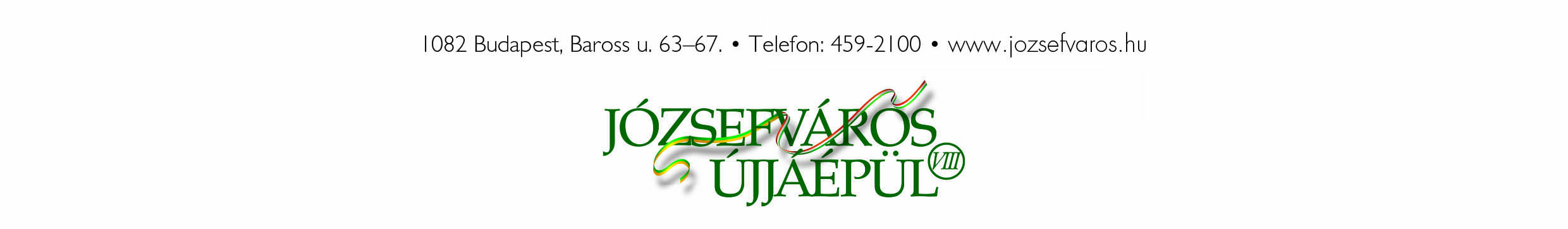 